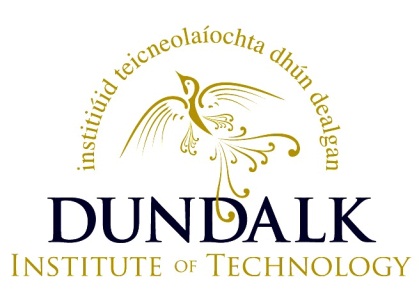 Dundalk Institute of TechnologyAcademic Integrity ReportThe Plagiarism Penalty tool is a points-based grid that attempts to standardise the treatment of penalties for plagiarism. It also provides institutions with a tool against which they can benchmark their policy and associated practice.Each suspected case of plagiarism is scored against a number of criteria (history, amount/extent, level/stage, value of assignment, additional characteristics) and the resultant total score is matched against a sliding scale of penalties. The tool is applied in a two-step process:Step 1: Assign Points Based on CriteriaStep 2: Apply Penalties Based on Points (Penalty Determination)Amount/Extent*critical aspects are key ideas central to the assignmentLevel/StageValue of AssignmentAdditional CharacteristicsStep 1: Assign Points Based on CriteriaHistoryAmount/Extent*critical aspects are key ideas central to the assignmentLevel/stageValue of AssignmentAdditional CharacteristicsStep 2: Apply Penalties Based on PointsSummative WorkIn all cases a formal warning is given and a record made contributing to the learner’s previous history.*Normally, marks will be capped at the pass mark for the assignmentFormative Work LEARNER DETAILS LEARNER DETAILSLearner ID:Learner Name:Programme Code:Programme Title:ASSESSMENT DETAILSASSESSMENT DETAILSASSESSMENT DETAILSAcademic Year :Semester :Stage:Award Year (Yes/No):Module Code:Module Title:Lecturer(s):Date of Assessment:Assessment %:Assignment Type /) ():IndividualGroupDETAILS OF SUSPECTED INFRINGEMENTDETAILS OF SUSPECTED INFRINGEMENTDETAILS OF SUSPECTED INFRINGEMENTDETAILS OF SUSPECTED INFRINGEMENTDETAILS OF SUSPECTED INFRINGEMENTDETAILS OF SUSPECTED INFRINGEMENTDETAILS OF SUSPECTED INFRINGEMENTDETAILS OF SUSPECTED INFRINGEMENTDETAILS OF SUSPECTED INFRINGEMENTDETAILS OF SUSPECTED INFRINGEMENTDETAILS OF SUSPECTED INFRINGEMENTDETAILS OF SUSPECTED INFRINGEMENTDETAILS OF SUSPECTED INFRINGEMENTDETAILS OF SUSPECTED INFRINGEMENTDETAILS OF SUSPECTED INFRINGEMENTDETAILS OF SUSPECTED INFRINGEMENTDETAILS OF SUSPECTED INFRINGEMENTDETAILS OF SUSPECTED INFRINGEMENTDETAILS OF SUSPECTED INFRINGEMENTDETAILS OF SUSPECTED INFRINGEMENTDETAILS OF SUSPECTED INFRINGEMENTThis learner is suspected of plagiarism or fabrication under the following circumstances:This learner is suspected of plagiarism or fabrication under the following circumstances:This learner is suspected of plagiarism or fabrication under the following circumstances:This learner is suspected of plagiarism or fabrication under the following circumstances:This learner is suspected of plagiarism or fabrication under the following circumstances:This learner is suspected of plagiarism or fabrication under the following circumstances:This learner is suspected of plagiarism or fabrication under the following circumstances:This learner is suspected of plagiarism or fabrication under the following circumstances:This learner is suspected of plagiarism or fabrication under the following circumstances:This learner is suspected of plagiarism or fabrication under the following circumstances:This learner is suspected of plagiarism or fabrication under the following circumstances:This learner is suspected of plagiarism or fabrication under the following circumstances:This learner is suspected of plagiarism or fabrication under the following circumstances:This learner is suspected of plagiarism or fabrication under the following circumstances:This learner is suspected of plagiarism or fabrication under the following circumstances:This learner is suspected of plagiarism or fabrication under the following circumstances:This learner is suspected of plagiarism or fabrication under the following circumstances:This learner is suspected of plagiarism or fabrication under the following circumstances:This learner is suspected of plagiarism or fabrication under the following circumstances:This learner is suspected of plagiarism or fabrication under the following circumstances:This learner is suspected of plagiarism or fabrication under the following circumstances:Incident discussed with a Plagiarism Advisor ()Incident discussed with a Plagiarism Advisor ()Incident discussed with a Plagiarism Advisor ()Incident discussed with a Plagiarism Advisor ()Incident discussed with a Plagiarism Advisor ()Incident discussed with a Plagiarism Advisor ()Incident discussed with a Plagiarism Advisor ()Incident discussed with a Plagiarism Advisor ()Incident discussed with a Plagiarism Advisor ()Incident discussed with a Plagiarism Advisor ()YesYesYesYesNoNoNoNoNoNoNoINITIAL MEETING BETWEEN LECTURER(S) AND LEARNERINITIAL MEETING BETWEEN LECTURER(S) AND LEARNERINITIAL MEETING BETWEEN LECTURER(S) AND LEARNERINITIAL MEETING BETWEEN LECTURER(S) AND LEARNERINITIAL MEETING BETWEEN LECTURER(S) AND LEARNERINITIAL MEETING BETWEEN LECTURER(S) AND LEARNERINITIAL MEETING BETWEEN LECTURER(S) AND LEARNERINITIAL MEETING BETWEEN LECTURER(S) AND LEARNERINITIAL MEETING BETWEEN LECTURER(S) AND LEARNERINITIAL MEETING BETWEEN LECTURER(S) AND LEARNERINITIAL MEETING BETWEEN LECTURER(S) AND LEARNERINITIAL MEETING BETWEEN LECTURER(S) AND LEARNERINITIAL MEETING BETWEEN LECTURER(S) AND LEARNERINITIAL MEETING BETWEEN LECTURER(S) AND LEARNERINITIAL MEETING BETWEEN LECTURER(S) AND LEARNERINITIAL MEETING BETWEEN LECTURER(S) AND LEARNERINITIAL MEETING BETWEEN LECTURER(S) AND LEARNERINITIAL MEETING BETWEEN LECTURER(S) AND LEARNERINITIAL MEETING BETWEEN LECTURER(S) AND LEARNERINITIAL MEETING BETWEEN LECTURER(S) AND LEARNERWhere an infringement  of Academic Integrity is suspected the learner is invited to an interview with the relevant lecturer(s)Where an infringement  of Academic Integrity is suspected the learner is invited to an interview with the relevant lecturer(s)Where an infringement  of Academic Integrity is suspected the learner is invited to an interview with the relevant lecturer(s)Where an infringement  of Academic Integrity is suspected the learner is invited to an interview with the relevant lecturer(s)Where an infringement  of Academic Integrity is suspected the learner is invited to an interview with the relevant lecturer(s)Where an infringement  of Academic Integrity is suspected the learner is invited to an interview with the relevant lecturer(s)Where an infringement  of Academic Integrity is suspected the learner is invited to an interview with the relevant lecturer(s)Where an infringement  of Academic Integrity is suspected the learner is invited to an interview with the relevant lecturer(s)Where an infringement  of Academic Integrity is suspected the learner is invited to an interview with the relevant lecturer(s)Where an infringement  of Academic Integrity is suspected the learner is invited to an interview with the relevant lecturer(s)Where an infringement  of Academic Integrity is suspected the learner is invited to an interview with the relevant lecturer(s)Where an infringement  of Academic Integrity is suspected the learner is invited to an interview with the relevant lecturer(s)Where an infringement  of Academic Integrity is suspected the learner is invited to an interview with the relevant lecturer(s)Where an infringement  of Academic Integrity is suspected the learner is invited to an interview with the relevant lecturer(s)Where an infringement  of Academic Integrity is suspected the learner is invited to an interview with the relevant lecturer(s)Where an infringement  of Academic Integrity is suspected the learner is invited to an interview with the relevant lecturer(s)Where an infringement  of Academic Integrity is suspected the learner is invited to an interview with the relevant lecturer(s)Where an infringement  of Academic Integrity is suspected the learner is invited to an interview with the relevant lecturer(s)Where an infringement  of Academic Integrity is suspected the learner is invited to an interview with the relevant lecturer(s)Where an infringement  of Academic Integrity is suspected the learner is invited to an interview with the relevant lecturer(s)The learner is aware of the Institute’s Academic Integrity Policy ()The learner is aware of the Institute’s Academic Integrity Policy ()The learner is aware of the Institute’s Academic Integrity Policy ()The learner is aware of the Institute’s Academic Integrity Policy ()The learner is aware of the Institute’s Academic Integrity Policy ()The learner is aware of the Institute’s Academic Integrity Policy ()The learner is aware of the Institute’s Academic Integrity Policy ()The learner is aware of the Institute’s Academic Integrity Policy ()The learner is aware of the Institute’s Academic Integrity Policy ()The learner is aware of the Institute’s Academic Integrity Policy ()YesYesYesYesNoNoNoNoNoNoThe learner has received plagiarism training at DkIT ()The learner has received plagiarism training at DkIT ()The learner has received plagiarism training at DkIT ()The learner has received plagiarism training at DkIT ()The learner has received plagiarism training at DkIT ()The learner has received plagiarism training at DkIT ()The learner has received plagiarism training at DkIT ()The learner has received plagiarism training at DkIT ()The learner has received plagiarism training at DkIT ()The learner has received plagiarism training at DkIT ()YesYesYesYesNoNoNoNoNoNoThe infringement is acknowledged by the learner ()The infringement is acknowledged by the learner ()The infringement is acknowledged by the learner ()The infringement is acknowledged by the learner ()The infringement is acknowledged by the learner ()The infringement is acknowledged by the learner ()The infringement is acknowledged by the learner ()The infringement is acknowledged by the learner ()The infringement is acknowledged by the learner ()The infringement is acknowledged by the learner ()YesYesYesYesNoNoNoNoNoNoThe infringement is deemed to be ():  The infringement is deemed to be ():  The infringement is deemed to be ():  The infringement is deemed to be ():  Intentional Intentional Intentional Intentional Intentional Intentional Unintentional Unintentional Unintentional Unintentional Unintentional Unintentional Unintentional Unintentional Unintentional Unintentional YesYesYesYesNoNoYesYesYesYesNoNoNoNoNoNoAward Year Infringement () Award Year Infringement () Award Year Infringement () Award Year Infringement () Award Year Infringement () Award Year Infringement () Award Year Infringement () Award Year Infringement () Award Year Infringement () Award Year Infringement () YesYesYesYesNoNoNoNoNoNoRepeat Infringement ()Repeat Infringement ()Repeat Infringement ()Repeat Infringement ()Repeat Infringement ()Repeat Infringement ()Repeat Infringement ()Repeat Infringement ()Repeat Infringement ()Repeat Infringement ()YesYesYesYesNoNoNoNoNoNoIf “Yes” above, is this current infringement similar in nature to the previous recorded infringement? ()If “Yes” above, is this current infringement similar in nature to the previous recorded infringement? ()If “Yes” above, is this current infringement similar in nature to the previous recorded infringement? ()If “Yes” above, is this current infringement similar in nature to the previous recorded infringement? ()If “Yes” above, is this current infringement similar in nature to the previous recorded infringement? ()If “Yes” above, is this current infringement similar in nature to the previous recorded infringement? ()If “Yes” above, is this current infringement similar in nature to the previous recorded infringement? ()If “Yes” above, is this current infringement similar in nature to the previous recorded infringement? ()If “Yes” above, is this current infringement similar in nature to the previous recorded infringement? ()If “Yes” above, is this current infringement similar in nature to the previous recorded infringement? ()YesYesYesYesNoNoNoNoNoNoThe learner has clarified the situation, no further action required ()(if “Yes”, the learner and lecturer(s) should sign Section 4.)The learner has clarified the situation, no further action required ()(if “Yes”, the learner and lecturer(s) should sign Section 4.)The learner has clarified the situation, no further action required ()(if “Yes”, the learner and lecturer(s) should sign Section 4.)The learner has clarified the situation, no further action required ()(if “Yes”, the learner and lecturer(s) should sign Section 4.)The learner has clarified the situation, no further action required ()(if “Yes”, the learner and lecturer(s) should sign Section 4.)The learner has clarified the situation, no further action required ()(if “Yes”, the learner and lecturer(s) should sign Section 4.)The learner has clarified the situation, no further action required ()(if “Yes”, the learner and lecturer(s) should sign Section 4.)The learner has clarified the situation, no further action required ()(if “Yes”, the learner and lecturer(s) should sign Section 4.)The learner has clarified the situation, no further action required ()(if “Yes”, the learner and lecturer(s) should sign Section 4.)The learner has clarified the situation, no further action required ()(if “Yes”, the learner and lecturer(s) should sign Section 4.)YesYesYesYesNoNoNoNoNoNoAlleged infringement is of little academic significance, recommendation for training only(if ‘’Yes’’, the learner, lecturer(s) and plagiarism advisor should sign Section 4)Alleged infringement is of little academic significance, recommendation for training only(if ‘’Yes’’, the learner, lecturer(s) and plagiarism advisor should sign Section 4)Alleged infringement is of little academic significance, recommendation for training only(if ‘’Yes’’, the learner, lecturer(s) and plagiarism advisor should sign Section 4)Alleged infringement is of little academic significance, recommendation for training only(if ‘’Yes’’, the learner, lecturer(s) and plagiarism advisor should sign Section 4)Alleged infringement is of little academic significance, recommendation for training only(if ‘’Yes’’, the learner, lecturer(s) and plagiarism advisor should sign Section 4)Alleged infringement is of little academic significance, recommendation for training only(if ‘’Yes’’, the learner, lecturer(s) and plagiarism advisor should sign Section 4)Alleged infringement is of little academic significance, recommendation for training only(if ‘’Yes’’, the learner, lecturer(s) and plagiarism advisor should sign Section 4)Alleged infringement is of little academic significance, recommendation for training only(if ‘’Yes’’, the learner, lecturer(s) and plagiarism advisor should sign Section 4)Alleged infringement is of little academic significance, recommendation for training only(if ‘’Yes’’, the learner, lecturer(s) and plagiarism advisor should sign Section 4)Alleged infringement is of little academic significance, recommendation for training only(if ‘’Yes’’, the learner, lecturer(s) and plagiarism advisor should sign Section 4)YesYesYesYesNoNoNoNoNoNoIs an oral verification interview required for the alleged infringement ()(if “Yes” please complete the relevant part of Section 5)Is an oral verification interview required for the alleged infringement ()(if “Yes” please complete the relevant part of Section 5)Is an oral verification interview required for the alleged infringement ()(if “Yes” please complete the relevant part of Section 5)Is an oral verification interview required for the alleged infringement ()(if “Yes” please complete the relevant part of Section 5)Is an oral verification interview required for the alleged infringement ()(if “Yes” please complete the relevant part of Section 5)Is an oral verification interview required for the alleged infringement ()(if “Yes” please complete the relevant part of Section 5)Is an oral verification interview required for the alleged infringement ()(if “Yes” please complete the relevant part of Section 5)Is an oral verification interview required for the alleged infringement ()(if “Yes” please complete the relevant part of Section 5)Is an oral verification interview required for the alleged infringement ()(if “Yes” please complete the relevant part of Section 5)Is an oral verification interview required for the alleged infringement ()(if “Yes” please complete the relevant part of Section 5)YesYesYesYesNoNoNoNoNoNoAdditional Comments (if applicable)Additional Comments (if applicable)Additional Comments (if applicable)Additional Comments (if applicable)Additional Comments (if applicable)Additional Comments (if applicable)Additional Comments (if applicable)Additional Comments (if applicable)Additional Comments (if applicable)Additional Comments (if applicable)Lecturer(s) Signature(s):_____________________________________________________________________________________________________________________Plagiarism Advisor /Head of Department Signature:________________________________________Learner Signature: _______________________________________Lecturer(s) Signature(s):_____________________________________________________________________________________________________________________Plagiarism Advisor /Head of Department Signature:________________________________________Learner Signature: _______________________________________Lecturer(s) Signature(s):_____________________________________________________________________________________________________________________Plagiarism Advisor /Head of Department Signature:________________________________________Learner Signature: _______________________________________Lecturer(s) Signature(s):_____________________________________________________________________________________________________________________Plagiarism Advisor /Head of Department Signature:________________________________________Learner Signature: _______________________________________Lecturer(s) Signature(s):_____________________________________________________________________________________________________________________Plagiarism Advisor /Head of Department Signature:________________________________________Learner Signature: _______________________________________Lecturer(s) Signature(s):_____________________________________________________________________________________________________________________Plagiarism Advisor /Head of Department Signature:________________________________________Learner Signature: _______________________________________Lecturer(s) Signature(s):_____________________________________________________________________________________________________________________Plagiarism Advisor /Head of Department Signature:________________________________________Learner Signature: _______________________________________Lecturer(s) Signature(s):_____________________________________________________________________________________________________________________Plagiarism Advisor /Head of Department Signature:________________________________________Learner Signature: _______________________________________Lecturer(s) Signature(s):_____________________________________________________________________________________________________________________Plagiarism Advisor /Head of Department Signature:________________________________________Learner Signature: _______________________________________Lecturer(s) Signature(s):_____________________________________________________________________________________________________________________Plagiarism Advisor /Head of Department Signature:________________________________________Learner Signature: _______________________________________Date: Date: Date: Date: Date: Date: Date: Date: Date: Date: Date: Date: Date: Date: Date: Date: Date: Date: Date: Date: EVIDENCE SUPPORTING SUSPECTED INFRINGEMENTEVIDENCE SUPPORTING SUSPECTED INFRINGEMENTEVIDENCE SUPPORTING SUSPECTED INFRINGEMENTEVIDENCE SUPPORTING SUSPECTED INFRINGEMENTEVIDENCE SUPPORTING SUSPECTED INFRINGEMENTEVIDENCE SUPPORTING SUSPECTED INFRINGEMENTEVIDENCE SUPPORTING SUSPECTED INFRINGEMENTEVIDENCE SUPPORTING SUSPECTED INFRINGEMENTEVIDENCE SUPPORTING SUSPECTED INFRINGEMENTEVIDENCE SUPPORTING SUSPECTED INFRINGEMENTEVIDENCE SUPPORTING SUSPECTED INFRINGEMENTEVIDENCE SUPPORTING SUSPECTED INFRINGEMENTEVIDENCE SUPPORTING SUSPECTED INFRINGEMENTEVIDENCE SUPPORTING SUSPECTED INFRINGEMENTEVIDENCE SUPPORTING SUSPECTED INFRINGEMENTEVIDENCE SUPPORTING SUSPECTED INFRINGEMENTEVIDENCE SUPPORTING SUSPECTED INFRINGEMENTEVIDENCE SUPPORTING SUSPECTED INFRINGEMENTEVIDENCE SUPPORTING SUSPECTED INFRINGEMENTEVIDENCE SUPPORTING SUSPECTED INFRINGEMENTSupporting documentation relating to the suspected infringement should be included with the Academic Integrity ReportSupporting documentation relating to the suspected infringement should be included with the Academic Integrity ReportSupporting documentation relating to the suspected infringement should be included with the Academic Integrity ReportSupporting documentation relating to the suspected infringement should be included with the Academic Integrity ReportSupporting documentation relating to the suspected infringement should be included with the Academic Integrity ReportSupporting documentation relating to the suspected infringement should be included with the Academic Integrity ReportSupporting documentation relating to the suspected infringement should be included with the Academic Integrity ReportSupporting documentation relating to the suspected infringement should be included with the Academic Integrity ReportSupporting documentation relating to the suspected infringement should be included with the Academic Integrity ReportSupporting documentation relating to the suspected infringement should be included with the Academic Integrity ReportSupporting documentation relating to the suspected infringement should be included with the Academic Integrity ReportSupporting documentation relating to the suspected infringement should be included with the Academic Integrity ReportSupporting documentation relating to the suspected infringement should be included with the Academic Integrity ReportSupporting documentation relating to the suspected infringement should be included with the Academic Integrity ReportSupporting documentation relating to the suspected infringement should be included with the Academic Integrity ReportSupporting documentation relating to the suspected infringement should be included with the Academic Integrity ReportSupporting documentation relating to the suspected infringement should be included with the Academic Integrity ReportSupporting documentation relating to the suspected infringement should be included with the Academic Integrity ReportSupporting documentation relating to the suspected infringement should be included with the Academic Integrity ReportSupporting documentation relating to the suspected infringement should be included with the Academic Integrity ReportCopy of the allegedly plagiarised work   ()Copy of the allegedly plagiarised work   ()Copy of the allegedly plagiarised work   ()Copy of the allegedly plagiarised work   ()Copy of the allegedly plagiarised work   ()Copy of the allegedly plagiarised work   ()Copy of the allegedly plagiarised work   ()Copy of the allegedly plagiarised work   ()Copy of the allegedly plagiarised work   ()Copy of the allegedly plagiarised work   ()Copy of the allegedly plagiarised work   ()YesYesYesYesYesNoNoNoNoNote(s)Note(s)Note(s)Note(s)Note(s)Note(s)Note(s)Note(s)Note(s)Note(s)Note(s)Note(s)Note(s)Note(s)Note(s)Note(s)Note(s)Note(s)Note(s)Note(s)Copy of the original source of the allegedly plagiarised workCopy of the original source of the allegedly plagiarised workCopy of the original source of the allegedly plagiarised workCopy of the original source of the allegedly plagiarised workCopy of the original source of the allegedly plagiarised workCopy of the original source of the allegedly plagiarised workCopy of the original source of the allegedly plagiarised workCopy of the original source of the allegedly plagiarised workCopy of the original source of the allegedly plagiarised workCopy of the original source of the allegedly plagiarised workCopy of the original source of the allegedly plagiarised workYesYesYesYesYesNoNoNoNoNote(s)Note(s)Note(s)Note(s)Note(s)Note(s)Note(s)Note(s)Note(s)Note(s)Note(s)Note(s)Note(s)Note(s)Note(s)Note(s)Note(s)Note(s)Note(s)Note(s)Report generated by Plagiarism Detection Tool  (i.e. Turnitin) ()Report generated by Plagiarism Detection Tool  (i.e. Turnitin) ()Report generated by Plagiarism Detection Tool  (i.e. Turnitin) ()Report generated by Plagiarism Detection Tool  (i.e. Turnitin) ()Report generated by Plagiarism Detection Tool  (i.e. Turnitin) ()Report generated by Plagiarism Detection Tool  (i.e. Turnitin) ()Report generated by Plagiarism Detection Tool  (i.e. Turnitin) ()Report generated by Plagiarism Detection Tool  (i.e. Turnitin) ()Report generated by Plagiarism Detection Tool  (i.e. Turnitin) ()Report generated by Plagiarism Detection Tool  (i.e. Turnitin) ()Report generated by Plagiarism Detection Tool  (i.e. Turnitin) ()YesYesYesYesYesNoNoNoNoNote(s)Note(s)Note(s)Note(s)Note(s)Note(s)Note(s)Note(s)Note(s)Note(s)Note(s)Note(s)Note(s)Note(s)Note(s)Note(s)Note(s)Note(s)Note(s)Note(s)Report of verification interview ()Report of verification interview ()Report of verification interview ()Report of verification interview ()Report of verification interview ()Report of verification interview ()Report of verification interview ()Report of verification interview ()Report of verification interview ()Report of verification interview ()Report of verification interview ()YesYesYesYesYesNoNoNoNoNote(s)Note(s)Note(s)Note(s)Note(s)Note(s)Note(s)Note(s)Note(s)Note(s)Note(s)Note(s)Note(s)Note(s)Note(s)Note(s)Note(s)Note(s)Note(s)Note(s)Other report appropriate to the discipline involved   ()Other report appropriate to the discipline involved   ()Other report appropriate to the discipline involved   ()Other report appropriate to the discipline involved   ()Other report appropriate to the discipline involved   ()Other report appropriate to the discipline involved   ()Other report appropriate to the discipline involved   ()Other report appropriate to the discipline involved   ()Other report appropriate to the discipline involved   ()Other report appropriate to the discipline involved   ()Other report appropriate to the discipline involved   ()YesYesYesNoNoNoNoNoNoReport Type: Report Type: Report Type: Report Type: Report Type: Report Type: Report Type: Report Type: Report Type: Report Type: Report Type: Report Type: Report Type: Report Type: Report Type: Report Type: Report Type: Report Type: Report Type: Report Type: Note(s):Note(s):Note(s):Note(s):Note(s):Note(s):Note(s):Note(s):Note(s):Note(s):Note(s):Note(s):Note(s):Note(s):Note(s):Note(s):Note(s):Note(s):Note(s):Note(s):DEPARTMENTAL DISCIPLINARY HEARING DEPARTMENTAL DISCIPLINARY HEARING DEPARTMENTAL DISCIPLINARY HEARING DEPARTMENTAL DISCIPLINARY HEARING DEPARTMENTAL DISCIPLINARY HEARING DEPARTMENTAL DISCIPLINARY HEARING DEPARTMENTAL DISCIPLINARY HEARING DEPARTMENTAL DISCIPLINARY HEARING DEPARTMENTAL DISCIPLINARY HEARING DEPARTMENTAL DISCIPLINARY HEARING DEPARTMENTAL DISCIPLINARY HEARING DEPARTMENTAL DISCIPLINARY HEARING DEPARTMENTAL DISCIPLINARY HEARING DEPARTMENTAL DISCIPLINARY HEARING DEPARTMENTAL DISCIPLINARY HEARING DEPARTMENTAL DISCIPLINARY HEARING DEPARTMENTAL DISCIPLINARY HEARING DEPARTMENTAL DISCIPLINARY HEARING DEPARTMENTAL DISCIPLINARY HEARING DEPARTMENTAL DISCIPLINARY HEARING This hearing is convened where a breach of the Academic Integrity Policy (plagiarism and fabrication in the policy) is suspected following the initial meeting between the lecturer(s) and learner. The purpose of this hearing purpose is to establish whether a prima fascia case exists. If the learner fails to attend the first hearing a second hearing will be convened.  If the learner fails to attend the second hearing it will proceed in their absence.This hearing is convened where a breach of the Academic Integrity Policy (plagiarism and fabrication in the policy) is suspected following the initial meeting between the lecturer(s) and learner. The purpose of this hearing purpose is to establish whether a prima fascia case exists. If the learner fails to attend the first hearing a second hearing will be convened.  If the learner fails to attend the second hearing it will proceed in their absence.This hearing is convened where a breach of the Academic Integrity Policy (plagiarism and fabrication in the policy) is suspected following the initial meeting between the lecturer(s) and learner. The purpose of this hearing purpose is to establish whether a prima fascia case exists. If the learner fails to attend the first hearing a second hearing will be convened.  If the learner fails to attend the second hearing it will proceed in their absence.This hearing is convened where a breach of the Academic Integrity Policy (plagiarism and fabrication in the policy) is suspected following the initial meeting between the lecturer(s) and learner. The purpose of this hearing purpose is to establish whether a prima fascia case exists. If the learner fails to attend the first hearing a second hearing will be convened.  If the learner fails to attend the second hearing it will proceed in their absence.This hearing is convened where a breach of the Academic Integrity Policy (plagiarism and fabrication in the policy) is suspected following the initial meeting between the lecturer(s) and learner. The purpose of this hearing purpose is to establish whether a prima fascia case exists. If the learner fails to attend the first hearing a second hearing will be convened.  If the learner fails to attend the second hearing it will proceed in their absence.This hearing is convened where a breach of the Academic Integrity Policy (plagiarism and fabrication in the policy) is suspected following the initial meeting between the lecturer(s) and learner. The purpose of this hearing purpose is to establish whether a prima fascia case exists. If the learner fails to attend the first hearing a second hearing will be convened.  If the learner fails to attend the second hearing it will proceed in their absence.This hearing is convened where a breach of the Academic Integrity Policy (plagiarism and fabrication in the policy) is suspected following the initial meeting between the lecturer(s) and learner. The purpose of this hearing purpose is to establish whether a prima fascia case exists. If the learner fails to attend the first hearing a second hearing will be convened.  If the learner fails to attend the second hearing it will proceed in their absence.This hearing is convened where a breach of the Academic Integrity Policy (plagiarism and fabrication in the policy) is suspected following the initial meeting between the lecturer(s) and learner. The purpose of this hearing purpose is to establish whether a prima fascia case exists. If the learner fails to attend the first hearing a second hearing will be convened.  If the learner fails to attend the second hearing it will proceed in their absence.This hearing is convened where a breach of the Academic Integrity Policy (plagiarism and fabrication in the policy) is suspected following the initial meeting between the lecturer(s) and learner. The purpose of this hearing purpose is to establish whether a prima fascia case exists. If the learner fails to attend the first hearing a second hearing will be convened.  If the learner fails to attend the second hearing it will proceed in their absence.This hearing is convened where a breach of the Academic Integrity Policy (plagiarism and fabrication in the policy) is suspected following the initial meeting between the lecturer(s) and learner. The purpose of this hearing purpose is to establish whether a prima fascia case exists. If the learner fails to attend the first hearing a second hearing will be convened.  If the learner fails to attend the second hearing it will proceed in their absence.This hearing is convened where a breach of the Academic Integrity Policy (plagiarism and fabrication in the policy) is suspected following the initial meeting between the lecturer(s) and learner. The purpose of this hearing purpose is to establish whether a prima fascia case exists. If the learner fails to attend the first hearing a second hearing will be convened.  If the learner fails to attend the second hearing it will proceed in their absence.This hearing is convened where a breach of the Academic Integrity Policy (plagiarism and fabrication in the policy) is suspected following the initial meeting between the lecturer(s) and learner. The purpose of this hearing purpose is to establish whether a prima fascia case exists. If the learner fails to attend the first hearing a second hearing will be convened.  If the learner fails to attend the second hearing it will proceed in their absence.This hearing is convened where a breach of the Academic Integrity Policy (plagiarism and fabrication in the policy) is suspected following the initial meeting between the lecturer(s) and learner. The purpose of this hearing purpose is to establish whether a prima fascia case exists. If the learner fails to attend the first hearing a second hearing will be convened.  If the learner fails to attend the second hearing it will proceed in their absence.This hearing is convened where a breach of the Academic Integrity Policy (plagiarism and fabrication in the policy) is suspected following the initial meeting between the lecturer(s) and learner. The purpose of this hearing purpose is to establish whether a prima fascia case exists. If the learner fails to attend the first hearing a second hearing will be convened.  If the learner fails to attend the second hearing it will proceed in their absence.This hearing is convened where a breach of the Academic Integrity Policy (plagiarism and fabrication in the policy) is suspected following the initial meeting between the lecturer(s) and learner. The purpose of this hearing purpose is to establish whether a prima fascia case exists. If the learner fails to attend the first hearing a second hearing will be convened.  If the learner fails to attend the second hearing it will proceed in their absence.This hearing is convened where a breach of the Academic Integrity Policy (plagiarism and fabrication in the policy) is suspected following the initial meeting between the lecturer(s) and learner. The purpose of this hearing purpose is to establish whether a prima fascia case exists. If the learner fails to attend the first hearing a second hearing will be convened.  If the learner fails to attend the second hearing it will proceed in their absence.This hearing is convened where a breach of the Academic Integrity Policy (plagiarism and fabrication in the policy) is suspected following the initial meeting between the lecturer(s) and learner. The purpose of this hearing purpose is to establish whether a prima fascia case exists. If the learner fails to attend the first hearing a second hearing will be convened.  If the learner fails to attend the second hearing it will proceed in their absence.This hearing is convened where a breach of the Academic Integrity Policy (plagiarism and fabrication in the policy) is suspected following the initial meeting between the lecturer(s) and learner. The purpose of this hearing purpose is to establish whether a prima fascia case exists. If the learner fails to attend the first hearing a second hearing will be convened.  If the learner fails to attend the second hearing it will proceed in their absence.This hearing is convened where a breach of the Academic Integrity Policy (plagiarism and fabrication in the policy) is suspected following the initial meeting between the lecturer(s) and learner. The purpose of this hearing purpose is to establish whether a prima fascia case exists. If the learner fails to attend the first hearing a second hearing will be convened.  If the learner fails to attend the second hearing it will proceed in their absence.This hearing is convened where a breach of the Academic Integrity Policy (plagiarism and fabrication in the policy) is suspected following the initial meeting between the lecturer(s) and learner. The purpose of this hearing purpose is to establish whether a prima fascia case exists. If the learner fails to attend the first hearing a second hearing will be convened.  If the learner fails to attend the second hearing it will proceed in their absence.Panel Panel Panel Panel Panel Panel Panel Panel Panel Panel Panel Panel Panel Panel Panel Panel Panel Panel Panel Panel Date:Hearing No: ()Hearing No: ()Hearing No: ()11111222Chair:(HOS/HOD from another discipline)Signature: _______________________________________Signature: _______________________________________Signature: _______________________________________Signature: _______________________________________Signature: _______________________________________Signature: _______________________________________Signature: _______________________________________Signature: _______________________________________Signature: _______________________________________Signature: _______________________________________Signature: _______________________________________Plagiarism Panel Member No. 1:(from Institute Plagiarism Panel)Signature:_______________________________________Signature:_______________________________________Signature:_______________________________________Signature:_______________________________________Signature:_______________________________________Signature:_______________________________________Signature:_______________________________________Signature:_______________________________________Signature:_______________________________________Signature:_______________________________________Signature:_______________________________________Plagiarism Panel Member No. 2:(from Institute Plagiarism Panel)Signature:_______________________________________Signature:_______________________________________Signature:_______________________________________Signature:_______________________________________Signature:_______________________________________Signature:_______________________________________Signature:_______________________________________Signature:_______________________________________Signature:_______________________________________Signature:_______________________________________Signature:_______________________________________LearnerLearnerLearnerLearnerLearnerLearnerLearnerLearnerLearnerLearnerLearnerLearnerLearnerLearnerLearnerLearnerLearnerLearnerLearnerLearnerLearner Name:Signature:_______________________________________Signature:_______________________________________Signature:_______________________________________Signature:_______________________________________Signature:_______________________________________Signature:_______________________________________Signature:_______________________________________Signature:_______________________________________Signature:_______________________________________Signature:_______________________________________Signature:_______________________________________Learner Representative Present (): YesYesYesYesNoNoNoNoRelationship to Learner:Relationship to Learner:Relationship to Learner:Relationship to Learner:Relationship to Learner:Relationship to Learner:Relationship to Learner:Relationship to Learner:Relationship to Learner:Relationship to Learner:Relationship to Learner:The learner is aware of the Institute’s Academic Integrity Policy ()The learner is aware of the Institute’s Academic Integrity Policy ()The learner is aware of the Institute’s Academic Integrity Policy ()The learner is aware of the Institute’s Academic Integrity Policy ()The learner is aware of the Institute’s Academic Integrity Policy ()The learner is aware of the Institute’s Academic Integrity Policy ()The learner is aware of the Institute’s Academic Integrity Policy ()The learner is aware of the Institute’s Academic Integrity Policy ()The learner is aware of the Institute’s Academic Integrity Policy ()The learner is aware of the Institute’s Academic Integrity Policy ()The learner is aware of the Institute’s Academic Integrity Policy ()The learner is aware of the Institute’s Academic Integrity Policy ()The learner is aware of the Institute’s Academic Integrity Policy ()The learner is aware of the Institute’s Academic Integrity Policy ()The learner is aware of the Institute’s Academic Integrity Policy ()YesYesYesYesNoThe learner has been provided with evidence supporting the suspected infringement ()The learner has been provided with evidence supporting the suspected infringement ()The learner has been provided with evidence supporting the suspected infringement ()The learner has been provided with evidence supporting the suspected infringement ()The learner has been provided with evidence supporting the suspected infringement ()The learner has been provided with evidence supporting the suspected infringement ()The learner has been provided with evidence supporting the suspected infringement ()The learner has been provided with evidence supporting the suspected infringement ()The learner has been provided with evidence supporting the suspected infringement ()The learner has been provided with evidence supporting the suspected infringement ()The learner has been provided with evidence supporting the suspected infringement ()The learner has been provided with evidence supporting the suspected infringement ()The learner has been provided with evidence supporting the suspected infringement ()The learner has been provided with evidence supporting the suspected infringement ()The learner has been provided with evidence supporting the suspected infringement ()YesYesYesYesNoLearner Justification of Work SubmittedLearner Justification of Work SubmittedLearner Justification of Work SubmittedLearner Justification of Work SubmittedLearner Justification of Work SubmittedLearner Justification of Work SubmittedLearner Justification of Work SubmittedLearner Justification of Work SubmittedLearner Justification of Work SubmittedLearner Justification of Work SubmittedLearner Justification of Work SubmittedLearner Justification of Work SubmittedLearner Justification of Work SubmittedLearner Justification of Work SubmittedLearner Justification of Work SubmittedLearner Justification of Work SubmittedLearner Justification of Work SubmittedLearner Justification of Work SubmittedLearner Justification of Work SubmittedLearner Justification of Work SubmittedDecisionDecisionDecisionDecisionDecisionDecisionDecisionDecisionDecisionDecisionDecisionDecisionDecisionDecisionDecisionDecisionDecisionDecisionDecisionDecisionInfringement of the Institute’s Academic Integrity Policy has been established ()(If “Yes” the departmental disciplinary panel uses the Plagiarism Penalty Grid (SEE Appendix 1) to assign points based on criteria and then apply a penalty based on total points assigned)Infringement of the Institute’s Academic Integrity Policy has been established ()(If “Yes” the departmental disciplinary panel uses the Plagiarism Penalty Grid (SEE Appendix 1) to assign points based on criteria and then apply a penalty based on total points assigned)Infringement of the Institute’s Academic Integrity Policy has been established ()(If “Yes” the departmental disciplinary panel uses the Plagiarism Penalty Grid (SEE Appendix 1) to assign points based on criteria and then apply a penalty based on total points assigned)Infringement of the Institute’s Academic Integrity Policy has been established ()(If “Yes” the departmental disciplinary panel uses the Plagiarism Penalty Grid (SEE Appendix 1) to assign points based on criteria and then apply a penalty based on total points assigned)Infringement of the Institute’s Academic Integrity Policy has been established ()(If “Yes” the departmental disciplinary panel uses the Plagiarism Penalty Grid (SEE Appendix 1) to assign points based on criteria and then apply a penalty based on total points assigned)Infringement of the Institute’s Academic Integrity Policy has been established ()(If “Yes” the departmental disciplinary panel uses the Plagiarism Penalty Grid (SEE Appendix 1) to assign points based on criteria and then apply a penalty based on total points assigned)Infringement of the Institute’s Academic Integrity Policy has been established ()(If “Yes” the departmental disciplinary panel uses the Plagiarism Penalty Grid (SEE Appendix 1) to assign points based on criteria and then apply a penalty based on total points assigned)Infringement of the Institute’s Academic Integrity Policy has been established ()(If “Yes” the departmental disciplinary panel uses the Plagiarism Penalty Grid (SEE Appendix 1) to assign points based on criteria and then apply a penalty based on total points assigned)Infringement of the Institute’s Academic Integrity Policy has been established ()(If “Yes” the departmental disciplinary panel uses the Plagiarism Penalty Grid (SEE Appendix 1) to assign points based on criteria and then apply a penalty based on total points assigned)Infringement of the Institute’s Academic Integrity Policy has been established ()(If “Yes” the departmental disciplinary panel uses the Plagiarism Penalty Grid (SEE Appendix 1) to assign points based on criteria and then apply a penalty based on total points assigned)Infringement of the Institute’s Academic Integrity Policy has been established ()(If “Yes” the departmental disciplinary panel uses the Plagiarism Penalty Grid (SEE Appendix 1) to assign points based on criteria and then apply a penalty based on total points assigned)Infringement of the Institute’s Academic Integrity Policy has been established ()(If “Yes” the departmental disciplinary panel uses the Plagiarism Penalty Grid (SEE Appendix 1) to assign points based on criteria and then apply a penalty based on total points assigned)Infringement of the Institute’s Academic Integrity Policy has been established ()(If “Yes” the departmental disciplinary panel uses the Plagiarism Penalty Grid (SEE Appendix 1) to assign points based on criteria and then apply a penalty based on total points assigned)YesYesYesYesYesNoNoPlagiarism Penalty GridPlagiarism Penalty GridPlagiarism Penalty GridPlagiarism Penalty GridPlagiarism Penalty GridPlagiarism Penalty GridPlagiarism Penalty GridPlagiarism Penalty GridPlagiarism Penalty GridPlagiarism Penalty GridPlagiarism Penalty GridPlagiarism Penalty GridPlagiarism Penalty GridPlagiarism Penalty GridPlagiarism Penalty GridPlagiarism Penalty GridPlagiarism Penalty GridPlagiarism Penalty GridPlagiarism Penalty GridPlagiarism Penalty GridCriteriaCriteriaAssigned PointsAssigned PointsAssigned PointsAssigned PointsAssigned PointsAssigned PointsAssigned PointsAssigned PointsAssigned PointsAssigned PointsAssigned PointsAssigned PointsAssigned PointsAssigned PointsAssigned PointsAssigned PointsAssigned PointsAssigned PointsHistoryHistoryAmount/ExtentAmount/ExtentLevel/StageLevel/StageValue of AssignmentValue of AssignmentAdditional CharacteristicsAdditional CharacteristicsTotal Score:Total Score:pointspointspointspointspointspointspointspointspointspointspointspointspointsCategorise Infringement(if total points assigned is less than or equal to 524 this constitutes a minor infringement otherwise the infringement is major and the case referred to the Institute’s Disciplinary CommitteeCategorise Infringement(if total points assigned is less than or equal to 524 this constitutes a minor infringement otherwise the infringement is major and the case referred to the Institute’s Disciplinary CommitteeCategorise Infringement(if total points assigned is less than or equal to 524 this constitutes a minor infringement otherwise the infringement is major and the case referred to the Institute’s Disciplinary CommitteeCategorise Infringement(if total points assigned is less than or equal to 524 this constitutes a minor infringement otherwise the infringement is major and the case referred to the Institute’s Disciplinary CommitteeCategorise Infringement(if total points assigned is less than or equal to 524 this constitutes a minor infringement otherwise the infringement is major and the case referred to the Institute’s Disciplinary CommitteeCategorise Infringement(if total points assigned is less than or equal to 524 this constitutes a minor infringement otherwise the infringement is major and the case referred to the Institute’s Disciplinary CommitteeCategorise Infringement(if total points assigned is less than or equal to 524 this constitutes a minor infringement otherwise the infringement is major and the case referred to the Institute’s Disciplinary CommitteeCategorise Infringement(if total points assigned is less than or equal to 524 this constitutes a minor infringement otherwise the infringement is major and the case referred to the Institute’s Disciplinary CommitteeCategorise Infringement(if total points assigned is less than or equal to 524 this constitutes a minor infringement otherwise the infringement is major and the case referred to the Institute’s Disciplinary CommitteeCategorise Infringement(if total points assigned is less than or equal to 524 this constitutes a minor infringement otherwise the infringement is major and the case referred to the Institute’s Disciplinary CommitteeCategorise Infringement(if total points assigned is less than or equal to 524 this constitutes a minor infringement otherwise the infringement is major and the case referred to the Institute’s Disciplinary CommitteeCategorise Infringement(if total points assigned is less than or equal to 524 this constitutes a minor infringement otherwise the infringement is major and the case referred to the Institute’s Disciplinary CommitteeCategorise Infringement(if total points assigned is less than or equal to 524 this constitutes a minor infringement otherwise the infringement is major and the case referred to the Institute’s Disciplinary CommitteeCategorise Infringement(if total points assigned is less than or equal to 524 this constitutes a minor infringement otherwise the infringement is major and the case referred to the Institute’s Disciplinary CommitteeCategorise Infringement(if total points assigned is less than or equal to 524 this constitutes a minor infringement otherwise the infringement is major and the case referred to the Institute’s Disciplinary CommitteeCategorise Infringement(if total points assigned is less than or equal to 524 this constitutes a minor infringement otherwise the infringement is major and the case referred to the Institute’s Disciplinary CommitteeCategorise Infringement(if total points assigned is less than or equal to 524 this constitutes a minor infringement otherwise the infringement is major and the case referred to the Institute’s Disciplinary CommitteeCategorise Infringement(if total points assigned is less than or equal to 524 this constitutes a minor infringement otherwise the infringement is major and the case referred to the Institute’s Disciplinary CommitteeCategorise Infringement(if total points assigned is less than or equal to 524 this constitutes a minor infringement otherwise the infringement is major and the case referred to the Institute’s Disciplinary CommitteeCategorise Infringement(if total points assigned is less than or equal to 524 this constitutes a minor infringement otherwise the infringement is major and the case referred to the Institute’s Disciplinary CommitteeMinor infringement ()Minor infringement ()YesNoNoNoPenalty:Penalty:Penalty:Penalty:Penalty:Penalty:Penalty:Penalty:Penalty:Penalty:Penalty:Penalty:Penalty:Penalty:Major infringement: ()Major infringement: ()YesNoNoNoPenalty:Penalty:Penalty:Penalty:Penalty:Penalty:Penalty:Penalty:Penalty:Penalty:Penalty:Penalty:Penalty:Penalty:APPENDIX 1: PLAGIARISM PENALTY GRID Below 5% OR less than two sentences80 pointsAs above but with critical aspects* plagiarised105 pointsBetween 5% and 20% OR more than sentences but not more than two paragraphs105 pointsAs above but with critical aspects* plagiarised130 pointsBetween 20% and 50% OR more than sentences but not more than five paragraphs130 pointsAs above but with critical aspects* plagiarised160 pointsAbove 50% OR more than 5 paragraphs160 pointsSubmission purchased from essay mill or ghost writing service225 points1st Year70 pointsUndergraduate (not 1st or final year)115 pointsFinal Year/Postgraduate140 pointsStandard assignment30 pointsLarge project (e.g. final year dissertation, thesis)150 pointsEvidence of deliberate attempt to disguise plagiarism by changing words, sentences or references to avoid detection40 points1st Time100 points2nd Time150 points3rd / + Time200 pointsBelow 5% OR less than two sentences80 pointsAs above but with critical aspects* plagiarised105 pointsBetween 5% and 20% OR more than sentences but not more than two paragraphs105 pointsAs above but with critical aspects* plagiarised130 pointsBetween 20% and 50% OR more than sentences but not more than five paragraphs130 pointsAs above but with critical aspects* plagiarised160 pointsAbove 50% OR more than 5 paragraphs160 pointsSubmission purchased from essay mill or ghost writing service225 points1st Year70 pointsUndergraduate (not 1st or final year)115 pointsFinal Year/Postgraduate140 pointsStandard assignment30 pointsLarge project (e.g. final year dissertation, thesis)150 pointsEvidence of deliberate attempt to disguise plagiarism by changing words, sentences or references to avoid detection40 pointsPointsAvailable Penalties (select one)280-329No further action beyond formal warningAssignment awarded 0% - resubmission required, with no penalty on mark330-379No further action beyond formal warningAssignment awarded 0% - resubmission required, with no penalty on markAssignment awarded 0% - resubmission required, but with capped or reduced mark380-479Assignment awarded 0% - resubmission required but with capped* or reduced markAssignment awarded 0% - repeat required within current academic year480-525Assignment awarded 0% - repeat required within current academic yearCase referred to Discipline Committee525+Case referred to Discipline CommitteePointsAvailable Penalties280-379Informal warning380+Formal warning, with record made contributing to the learner’s previous history